CURRICULUM   VITAE                                Personal Details                       NAME			: Prof. Mohamed  Yousef  Feteha, B.Sc.(Hons), M.Sc.(EE), 		                          Ph.D.(EE), MISES, MIEEEHOME ADDRESS	: , Janaklees, El-Ramel, 			                  Tel: (203) 5746442                                                        Mob. 0184836736WORK  ADDRESS	: Dept. of  Material Science,                                            Studies and Research(IGSR), ,                                       , P.O.B. 832                                        .			     E-mail: FETEHA99@yahoo.comSTATUS		: Married,  two children.NATIONALITY	: Egyptian.DATE  OF BIRTH	: March, 2 , 1959.MILITARY SERVICE		: Free.EGYPTIAN ID NO. : 25903020104079-----------------------------------------------------------------------------------------------------Education and ExperienceEDUCATION		: - Ph.D.  with thesis's title of ' Heterojunction AlGaAs-				     GaAs Solar Cells for Space Applications ',                                          Dept. Elect.&Electronic ,                                          , 1995.                                      - M.Sc.(postgraduate courses plus thesis) in Electrical                                         and Electronic Eng ,                                          (Oct. 1988) with thesis's title of ' Optimisation of Solar Cell Module Output '.                                      - B.Sc. (Hons) in Electrical and Electronic Eng,                                              ( June 1981).  B.Sc. Project about  				   ' Microwave Passive Components and Dish Antenna '. OCCUPATIONS AND POSITIONS: 1982-1988		 Demonstrator in Materials Science Dept.,IGSR,                                      .1988-1995                    Lecturer assistant at the Alexandria University, Egypt.1996-2001		 Lecturer in Materials Science Dept. at .1996-2001		Member of the Energy Group,IGSR, .1997-2001		Member of the Scientific Instruments Group,IGSR,                                         university.2001-now	aProfessor in Materials Science Dept. at .2001-2007		Member in the council of the Dept. of Electrical and Electronic 			Technology, , Saudia Arabia2001-‏2008                  Senior Lecturer in Electrical and Electronic Technology Dept.,                                      , 2001-2009		Departmental member in the courses development committee,                                      , Saudia Arabia Departmental member in the ICET Industrial Advisory                                     committee, , Saudia ArabiaCourse Director of instrumentation and control engineering technology major(ICET), , Departmental senior EE-students advisor, ,                                     Saudia ArabiaDepartmental member in the committee for promoting and marketing the college services, , Saudia Arabia Deartmental EE-annual operational projects co-ordinator,                                    , Saudia Arabia2005-2006                   Chairman of Electrical and Electronic Technology                                    Dept.,    , , Saudi  Departmental EE-facilities development co-ordinator,                                    , Saudia Arabia2007-2009                   Departmental textbooks selection committee chairman ,                                    , Saudia Arabia.2009-2012                   Technical supervisor of the Patents office in                                          University, Egypt.2012                             Chairman of the Library committee, IGSR2013                             Quality control coordinator, materials science department,                       IGSR. 2013                              Member of the energy committee,  university,                                        .             2013                             Member in the exam control, IGSR, Alexandria university,                                                .                                         2009-now                     Member in the material Science department’ council, IGSR,                                      Alexandria university, Egypt.2012-2013                     Member in the university leaders election committee.2017-now                    Professor, department of matertials science, Alexandria                                                 University.‏‏‏INTERNATIONAL/NATIONALMEMBERSHIPS	:1981-now                    Member of the Egyptian Engineering Syndicate.1985-now                    Member of the Arabic Organisation of Materials                                      Sciences(MAOMS).1992 - 1997		Member of the International Solar Energy Society (MISES). 1992-1995                   Student Member of the Institute of Electrical and Electronic                                     Engineers(studentMIEEE).1996-now		Member of the Institute of Electrical and Electronic                                     Engineers(MIEEE).1996-now		Member of the  Association.1996-now		Member of the Society of Egyptians Educated in                                       (SEEB).AWARDS		: -Research studentship Award for three years(16,000 Pound annually)  for studying Ph.D. ( 1992-1995)  at the University of Central Lancashire, UK.                                      -Overseas Research Students Award (ORSA) in                                          (£3290 p.a.) for sessions,                                           -1993-1994                                          -1994-1995RESEARCH INTEREST		: Electrical and Electronic Engineering specially                                          Semiconductor and conducting polymers materials                                       including their technology, physics and  devices.EXPERIENCE	: (a) Research  and Industrial activities2009-2010      Coordinator of establishing a postgraduate diploma about operation of                          petrochemical companies,  university, . 2006-2007	Industrial coordinator of short and long special program for the                         industry, Electrical and Electronic Technology Dept.,  Jubail Industrial                         .1999-2001	Member in the '  for Energy and Environment                         Technologies ( MCEET ), .  1992-1995	Full time researcher at University of Central Lancashire (UK) in the		field of ' Heterojunction Solar Cells for Space Applications' leading 		to a PhD  degree.1984-1992	Research assistant in Materials Science Dept., research work for 			M.Sc. Solar Cells projects in  .                           1983-1988	Full time researcher at  in the field of  		' Optical Enhancement of  Egyptian Si- Solar Cells Module ',                               leading to M.Sc. degree in 1988.  (b) Reseach and quality projects1982-1987	Research member of the Joint Research  Project between                               and  the  of                         Technology, . 		The project title was ' Solar Cells Technology Development in                            '.  1996-1999	Research member of the Joint Research  Project between                            , Finish Aid Organisation and UNDP. 		The project title is ' Energy Auditing and Conservation '.1996-1999	Research member of the Joint Research  Project between                               and    National Iron & Steel		The project title is ' Utilisation of slag produced by electric arc                            furnaces at  Alexandria National Iron & Steel Co. in Cement                           Concrete'.2009-2011      Research member in a project funded(200,000EP) by                          University with a title of” CuInS2 thin film solar cells”.2010-2014      -Research member in a project funded(200,000$) by STDF-USA                       with a title of “ lymer solar cells”.2011-2015      - Copy-investigator(Co-PI) in a project funded (1000,000EP) by                           STDF with a title of “  Photovoltaic modules production using                           locally available materials”.   2012-2015   - Group leader of construction and maintenance of buildings in a                              quality project ( CIQAP) funded by NAO, IGSR, Alexandria                          project.2016                Leader of training group in a quality project(CIQAP), IGSR,                         Alexandria Egypt.2013-now        -Member in FP7 project with a title of “ Concentrated Solar                        Power(CSP)” .                       - university coordinator of TEMPUS project with a title                  of “ Establishing a master degree in Renewable Energy resources                           in  university  “.                      - Member in TEMPUS project with a title of “ Establishing a                         master degree in products innovation” .(c) Short and special  courses I had been involved in opening  channels between the   and the industry in  through some short courses in the field of Electronic Instrumentation and Solar Cells and its applications.  1990- 1992	Lecturer of technical short courses in  Electronic Instrumentation                             with different levels.  These courses were held in,		Feb.,1990,  Aug.,1990,  Feb.,1991,  May 1991,  Sep.,1991,  Jan.,1992, 		Feb.,1992  and  May 1992.1996-2001	Lecturer of technical short courses in  Solar Cells and Systems.2001-2008	Program co-ordinator of some operational technical programs for the industry in .I am teaching all the following courses in English,Lecturer of technical short course in “Fundamentals of                         electricity/electronics and basic instrumentation”, SADAF Saudi                         company, May 2002. Lecturer of technical short course in “ AC/ DC  Drives “, Hadeed Saudi company, Oct., 2003.Lecturer of technical short course in “ Analogue circuits troubleshooting “, SABIC Saudi company, 2008.Lecturer of technical long course in “ Basics of industrial instrumentation and measurements “, KAYAN Saudi company, April-May 2008.Lecturer of technical long course in “ Industrial level measurements “, SAHARA Saudi company, June-September 2008.(d)Postgraduate Studies' s Supervision2009-now	Supervisor of  M.Sc. and Ph.D. students with a research title of:                         1- Lithium-ion battery additives(completed).                         2- Water treatment using TiO2 nano-structure (Completed).                         3- Preparation and characterization of nadate(nano-                           structure) doped with different materials using microwave                              processing(Completed).                          4- Preparation and characterization of TiO2 nano-tubes for PV                               Applications( Completed).                          5- Preparation and characterization of CdTe QD for PV                               Applications(Completed).                          6- Fabrication of polymer solar cells from lythyeven and C60 blend                             (Completed).                           7- Fabrication and characterization of Graphene  for photovoltaic                                Applications(Completed)..Fabrication of MOSFET with conducting polymer layer (Completed).Fabrication of CdS QD for PV applicationsFabrication of C- NTFabrication and characterization of QD solar cells. Fabrication of inverted polymer solar cells(Completed).D of semiconductors oxides for fabricating transistors.DSSC with different composites construction of electrodes(completed).Stability of the compsite DSSC.Supervisor, M.Sc. project with title’A low cost solar cell based on dye                       sensitised nc-rutile TiO2 films’ Materials science Dept.,                                ( Completed)2001-2001        Supervisor, Diploma projects with titles, ' Electrochemical deposition of conducting polymer film', Preparation and characterization of conducting polymer film using acidic dyes,   Studying the effect of preparation conditions on the nano-material film performance and modelling for solar cells with different crystalline state, Materials science Dept., Alexandria University.2000-2001	Supervisor, Diploma project with title ' Radiation effect on the solar cells properties ', Materials science Dept., .	Supervisor(part time), Diploma project with title ' Modelling and fabrication of nanocrystalline dye sensitized  solar cells ', Materials science Dept., .1999-2002	Supervisor, M.Sc. project with title ' conductive polymer                         for solar cells, in Materials Science Dept.,                          University(completed).1999-2001        Supervisor, Diploma project with title ' School                          illumination and its relation to the energy conservation', in                           Environmental Studies Dept., .1999-2001        Supervisor, Diploma project with title ' Study the electrical                         and electronic properties of some composite materials ', in Materials                            Science Dept., .1998-2001	Supervisor, M.Sc. project with title ' Study the effects of 		electronic and optical  properties of Si-solar cells with different                         crystalline states on the overall efficiency', in Materials Science Dept., 	            . 1998-2001       Supervisor, M.Sc. project with title ' The effect of heat                         treatment of the casted grids alloy(Pb-Sb) in lead-Acid battery                        manufacturing  on the battery efficiency ', in  Materials Science Dept.,                        . 1998-2001	Supervisor, M.Sc. project with title ' Developing a                         knowledge based system for petrochemical equipment trouble                         shooting', in Information Technology Dept., . 1997-2001	Supervisor, M.Sc. project with title ' Study the effects of 		physical and optical  properties for different layers on  the 				efficiency of the multijunction solar cells', in Materials Science Dept., 		. 1996-2001	Supervisor, Postgraduate Diploma's project with title 		' Industrial Energy Conservation in Abu-Qir electric power station in                           ', for some  postgraduate students,  		                           .  1996-2001	Supervisor, M.Sc. project with title ' The study of some 		                           thermal properties for some building materials', in Materials Science 		Dept., . (e)Teaching‏‏2010-now	Lecturer of “ Electronic circuits”, Alexandria Higher Instutite of                          Technology(AHIT),  2009-now          Lecturer of four courses namely, “Materials Structures” ,                           “ Nano-materials”, “ Materials for renewable energy” ,“ Physics of                            Solar cells” and “ Physics of semiconductors”, IGSR, . 2008-2009          Supervisor of B.Sc. final year project at                             College, KSA2001-‏2008        Lecturer of four courses(Teaching fully in English) namely:                          Analogue and Digital  Electronics, Power Electronics, Instrumentation                           Engineering, Industrial Electronics and Industrial instrumentation and                          measurements at   , ,                          Saudia Arabia.2001	Lecturer of a course on, Photoelectrochemical solar cells and their physics and applications, .2000-2001	Lecturer of a course on, Microwave devices and circuit,   (ADC), . 1998-2001	Lecturer in the Electron Devices and Solid State Lab.  For                         undergradute students in the ADC, .    1998-2001	Lecturer of a course on ' Materials selection in Batteries industry ' for                            postgraduate  students at Materials Science Department,                          . 1996-2001	Lecturer of a course on ' Electrical  and electronic Measurements ' , for                         postgraduate students at Materials Science Department,                         . 1996-2001	Lecturer of a course on ' Crystallography ', for postgraduate students 		at Materials Science Department, . Lecturer of two courses on ' Solid State Electronic  ', and ‘Electronic                         Instrumentation’ for undergraduate students at Arab Maritime                           (AMTA), .1996-2001	Lecturer of a course on ' Photophysics ', for postgraduate students at 		            Materials Science Department, .1996-2001	Lecturer of a course on ' Electronic and digital Instrumentation ',  for                         2nd year Master 's students at Material Science Dept.,                          .1996-2001	Lecturer of a course on ' Generation of Electricity from the Sun and 		            its Applications ', for postgraduate students at Materials Science 			Department, Alexandria University, Egypt.1996-2001	Lecturer of a course on 'Computational Methods in Materials 			Science', for postgraduate students at Materials Science Department, 		            Alexandria University, Egypt.1982-1992, 		1996-2001        Supervisor of some practical experiments at microwave                         Lab.  for undergraduate students in ADC.lecturer (part time)at Dept. of Electrical and Electronic ,  of , .1991-1992	Lecturer of a course on ' Programming with Basic ' for graduated 			students in  the  of  and  Research (IGSR), 		            .1990-1991	Lecturer of a course on ' Electricity Principles ' for                         undergraduate students in                         (AMTA), .1987-1988	Supervisor for some practical experiments for                         undergraduate students in the Faculty of Engineering(FoE) at                         microwave and communications Lab.1984-1992	Lecturer assistant in Solar Cells  B.Sc. Projects for some 				undergraduate students from Air Defence College(ADC), AMTA and                         FoE.1983		Supervisor for some practical experiments at  electronics  Lab. and   		some tutorials of a course on ' electronics' for  undergraduate students		in ADC, .1982-1992	-Supervisor for some practical experiments in Materials Science  			Dept. Labs. and  some tutorials of the electronics and physics courses  		for graduated students in IGSR. 1981- 1982	Supervisor for some practical experiments for undergraduate students                             in  FoE, ,  at   microwave  and                         communications Lab.(f) External Examiner and referee activities2009                 - Internal examiner for material science diploma students.                          - External examiner for some ustrial companies in ,                               .External examiner for materials science students,  University.2001-now	Internal examiner for (ICET and ELET) students, JIC, Saudia Arabia. Refree of some technical journals ( Applied surface science, Journal of                         physics D: Applied physics, Sensors&Actuators: A. Physical,                         International research journal of pure and applied chemistry)(k) Books productionProducing books for short courses about Instrumentation,                              .2001-‏‏2004       Producing books for some courses namely, Analogue Electronics, Instrumentation Engineering, Solar cell physics and applications, A/C-DC Drives, Industrial Electronics and Industrial instrumentation and measurements at . 		(l) Lab. Facilities and degree plans I am very aware of credit hours education system(  and Saudia Arabia)2003- 2007	I have responsible in creating Labs at ,  with the following titles:Advanced Instrumention and MeasurementsTroubleshooting and maitenanceECAD and PLCInstrumentation ProjectsProcess Operation Control2005-2007        I have involved in establishing a full program for Associate and                         Bachelor programs following ABET criteria in two different areas                             namely:                        -Electrical Engineering Technology                        -Instrumentation and Control Engineering Technology(m) Computer softwareI have a very good experience in many computer software like, Basic,  Visual Basic, FORTRAN, Word for Windows, Window 95 Applications, Graftool, Mathcad and ready made packages for semiconductors modellingLANGUAGES	:  -English(spoken/written) very good.                                       -Arabic(spoken/written)excellent.                                       -French(some).CONFERENCES ANDWORKSHOPS    : Workshop on Solar thermal, Northumbria university, UK, July 2017.Workshop on renewable energy, Sapienza university, Italy, May 2017.Eurosunmed FP7 project meeting, March 2017, Spain.International conference of materials and society, Alexandria, Egypt, Dec.2016.JAMILA TEMPUS project meeting, Nov. 2016, Spain.Nanotech conference, France, June 2017.JAMILA TEMPUS project meeting, May 2016, Italy.Eurosunmed FP7 project meeting, Oct. 2015, .Eurosunmed FP7 project meeting, April. 2015, Egypt.EU workshop on “Concentrated Solar Power (CSP) design and modelling”, Dec. 2014, .2nd international conference on new energy and sustainable development (NESD 2013), 29 Nov.-1 Dec. 2013, .International conference on materials science and chemical engineering, Feb, 2013, .International workshop on “current developments in       materials science/physics with relevance to photovoltaic”,         , 3-5 Dec. 2012.5th confertence on Nanotechnology and nano-materials, , June 2011.Workshop on “ Effective manager”,  university, Sept. 2010.Workshop on “ E-learning”,  university, 1-3 June 2010.Workshop on “ Microwave Assist Technology in Materials Processing”, , 21-22 Oct. 2009.Workshop on ‘Pattents monitoring’, , 13-15 Oct. 2009.Training program on “ Macromedia Adobe Flash”, 19-23 July, 2008, Saudia Arabia.Training program on “ Yokogawa DCS”, 9-11 June,2008.         Saudia Arabia.Training program on ‘HoneyWell DCS’, 29-30 March,           2004, Saudia Arabia                                     22. Workshop on “ Skills of Thinking”,                                           , 6-9 August 2005.                                      23.Workshop on “ New trends in Teaching”,                                           , 24-27 June 2005.                                      24.Workshop on “ Time management ”,                                           , 24-27 June 2005.                                      25.The International Workshop on “ Information                                            Technology”, , Feb., 2002.                                     26.The 6th Internation conference on Solar Energy and                                           Applied Photochemistry, , April 2001.                                       27.The 27th International Symposium on Compound                                           Semiconductors, CA, , Oct. 2000.                                       28. US- Egyptian workshop on advanced materials, ,                                           , Sept. 2000.                                                                             29.The first international conference on renewable energy                                              and environment protection technologies, ,                                             , Nov. 1999.                                     30. A UNESCO training course and workshop on ' Energy                                             Management ', , 1999.                                     31. The 5th International Conference on Solar Energy Storage                                           and Applied Photochemistry( SOLAR 99), , ,                                           1999. 			  32. A UNESCO workshop on ' Energy Auditing & 			                                Conservation ', , 1997.			  33. The 3rd International IEEE Conference' EDMO'95',                                          King's College, , Nov., 1995.                                       34. The 2nd International IEEE conference' EDMO'94',                                          King's College, , Nov., 1994.                                       35. World Renewable Energy Congress III,                                           , Sept., 1994.                                      36. IEE International Conference on 'Renewable Energy -                                             Clean Power  2001', IEE, , Nov., 1993.                                      37. The 1st IEEE International Conference 'EDMO'93'on '                                                 High Performance Electron Devices for Microwave and                                            Optoelectronics Applications ' ,  , , Oct., 1993.                                      38. Second World Renewable Energy Congress, ,                                               , 1992.                                      39. Second Regional Symposium on ' Materials  Sciences in                                             the   ' , , 1990.                                      40. Second International Conference on ' Solar and                                            Renewable Energy ', , 1989.                                      41. First Regional Symposium on ' Materials Science in the                                              ' , , 1987.                                      42. International Conference on ' Photovoltaic Solar Cells ',                                            under supervision of  ICTP(), , 1986.                                      43. Workshop on ' Photovoltaic Solar Energy ' , ,                                             , 1985.                                      44. Workshop on ' Photovoltaic Solar Energy ' ,                                               , 1983.                                                                                                                                                                                                                                      EXHIBITIONS & SEMINARS :  1.  Member in the International steering committee of the       International Workshop about Information Technology,         , Feb. 2002.I was a member in theorganization Committee and advisory  group for the Renewable Energy and Environment Protection   Conference, , Nov. 1999I was a member in the Organisation Committee for the                                          UNESCO National Workshop, with a title of ' Solar                                            Energy in  ', , Aug. 1997.                                     4. Seminar on ' The Internet - The way out ',  				    University, , April, 1996. 			5. Seminar by National Instruments Company on ' Personal                      		    Computer Based Data Acquisition and Instrumentation                                          Control ', , 20th July 1995.                                      6. Vacuum & Semiconductor Processing Seminars and                                           Exhibition, , , , 14-15 June 1995. 			 7. I participated on behalf of the                                              in the Exhibition of the ' Electronics                                           Technology Day ' . It has been held in                                           Technology Management Centre,   in Oct.                                          1994.  It was sponsored by  European Programme to                                          support companies involved in electronics.PUBLICATIONS     :1. M.Y.Feteha, Final year project ( B.Sc.) , ' Microwave Passive                                        Components and Antennas' , ,                                         June 1981.                                     2. M.Y.Feteha, M.Sc. Thesis, ' Solar Cells',                                              , Sept.,1988.                                    3. M.M. Shabana, T. Namour and  M.Y. Feteha, ' Optimum                                                                                                             Thickness of Solar Module Front Layers  for Maximum                                          Power Output' , Proc. of  World  Renewable Energy                                        Congress, Reading , UK, Sept., 1990, pp.141-145.                                    4. Interim Report no. 1, ' Heterojunction Solar Cells '                                        Department of Computing and Electronics,  University of                                          Central  Lancashire, ,  Sept., 1992.                                    5. Interim Report no.2, ' Transmission and Reflection for                                          Space GaAs-AlGaAs Solar Cells',                                           Lancashire, , Sept., 1993.                                    6. A.Al-Bustani and M.Y.Feteha, ' High Performance GaAs                                         Solar Cells', Proc. of  the 1st IEEE International                                         conference' EDMO'93' on  ' High  Performance  Electron                                       Devices'  for Microwave  and Optoelectronic Applications ',                                      , , Oct., 1993, paper 16.                                    7. A.Al-Bustani and M.Y.Feteha, ' Reflectance and                                        Transmittance in Heteroface GaAs Solar Cells ',    Proc. of                                           IEE   International  Conference  on  'Renewable  Energy -                                          Clean Power 2001', , , Nov., 1993, pp.55-60.                                    8. A.Al-Bustani and M.Y.Feteha, ' A New DH  AlGaAs/GaAs                                         Structure for Space Solar Cells',   International Journal of                                          Renewable Energy, , vol. 5, no. 1-4,                                       August 1994,   pp.281-284.                                    9. Al-Bustani and M.Y.Feteha, ' Transmission and Reflection                                         in AlGaAs-GaAs Solar Cells',  Proc. of  the World                                         Renewable Energy Congress III,  , Sept., 1994,                                         pp.1654-1657.                                    10. Al-Bustani and M.Y.Feteha, ' Angular dependent                                        transmittance in space AlGaAs-GaAs solar cells',                                        Proc. of the 2nd IEEE International   conference                                           EDMO'94, King's College, , Nov., 1994,                                         pp.7-13.                                                                                   11.Al-Bustani and M.Y.Feteha, ' Optical    Characteristics of                                           AlGaAs-GaAs Heteroface Solar Cells', Proc. of  the                                         First International Conference on ' Electronics, Circuits,                                         Systems ' ,  ICECS'94,  ,  Dec., 1994,                                         pp. 840- 847.                                      12. M.Y.Feteha, Ph.D. thesis,' Heterojunction AlGaAs-GaAs 			     Solar Cells for Space Application ',                                                                  , 1995.		          13. Al-Bustani and M.Y.Feteha, ' Design of antireflection                                               coatings for triple heterojunction AlGaAs-GaAs space solar                                          cells', Proc. of the 3nd IEEE International   conference                                           EDMO'95, King's College, , Nov., 1995,                                         pp.55-62.                                                                                  14.  Al-Bustani and M.Y.Feteha, '  Triple heterojunction 				     AlGaAs-GaAs Solar Cells with front V-groove surface' ,                                                  International Journal of  Renewable Energy, vol. 8, no. 1-4,                                         , May-August 1996,   pp. 348-353.		          15. M.Soliman, M.Y.Feteha and G.Al-Dallal, " Performance 				    simulation of  bifacial buried silicon solar cells ", Proc. of                                          the World Renewable Energy Congress, Vol. 3, ,                                         Sep.1998, pp. 1743-1746.                                   16. M.Y.Feteha, G.Al-Dallal and M.Soliman " Optimum design                                                for bifacial silicon solar cells ", Int. J. of  Renewable Energy,                                          , vol.22, 2001, pp.269-274.                                 17. G.Al-Dallal, M.Y.Feteha and M. Mousa, " Series resistance                                       effect on the output parameters of buried emitter silicon solar                                       cell " , Int. J. of Photoenergy, vol.1, 1999, pp.1-3.                               18. M. Mousa, M.Y.Feteha and A.El-Shazly, Gamma irradiated                                      n-CdS(In)/P-Si heterojunction solar cells, Int. J. of Renewable                                     Energy, , Vol. 23, 2001, pp.361-367 .      19. M.Y.Feteha, Gamma radiation effect on the GaAs solar cell                performance, Proceeding of the 27th International              Symosium on Compound Semiconductors, , 2-5 Oct. 2000                             20. M.Y.Feteha, Effect of anealing  on the gamma irradiated GaAs                                    solar cell performance, Int. J. of  Photoenergy(Chemical                                    abstracted), 2001.                             21.M.Y.Feteha, M.El-Gamal, A.El-Tawansi and S.Ebrahem,       Preparation and characterization of conducting  Polyaniline film          to be used as a layer in the solar cells structure, Int. J. of       Photoenergy(Chemical abstracted), 2001.                             22. M.Y.Feteha, A. El-Tawansi, M.El-Gamal and S. Mabrouk,        Conductive p-type polymer blend film for               ploymer/semiconductor heterojunction solar cells, Proceedings           of the 2nd World Conference on Technology Advances for        Sustainable Development, , April  2002.                           23. M.Y.Feteha, M. Soliman, N.Gomma and M. Ashry, MIS solar         cells under gamma irradiation, Int.  J. of  Renewable Energy,         , vol.26/1, May 2002, pp.113-120.24. M.Y.Feteha and G.Al-Dallal, The effects of temperature and light        concentration on the GaInP/GaAs multijunction solar cell        performance, Int.  J. of  Renewable Energy,         , vol.28/7, May 2003, pp.1097-1104.25. Mohamed Feteha, Adel William and Marwa Nabil                                 ‘A low cost solar cell based on dye sensitized         nc-rutile TiO2 films’ ,  Proceedings of WorldRenewable Energy 		  Congress , Aug. 2004.	           26. Mohamed Feteha, Adel William and Marwa Nabil                                ‘ The optimum conditions of preparation suitable nc-rutile TiO2                                 films’, 5th conference of Photoenergy(Abstract), , Dec.                                    2004.Sh. M. Ebrahim, M. M.  Soliman, M. Feteha, “Preparation and        Characterization of CuInS2 Electrochemically for Thin Film Solar        Cells”, First European Energy Conference (Poster), , April        2010.M. Feteha, Sh. Ebrahim, M. Soliman, , M. Raoof,   “Effects of Mercaptopropionic Acid as a Stabilizing Agent and                                    Cd :Te Ion Ratio on CdTe and CdHgTe Quantum Dots                                    Properties’’, 5th confertence on Nanotechnology and nano-                                   Materials (Poster), , June 2011.Sh. Ebrahim, M. Feteha, M. Soliman, M. Raoof , M. Bakr,        “Organic-Inorganic solar cell used a CdHgTe quantum dots         layer”, 5th confertence on Nanotechnology and nano-Materials        (Poster), , June 2011.M. Feteha, Sh. Ebrahim, M. Soliman,  and M. Raoof,   “Effects of Mercaptopropionic Acid as a Stabilizing Agent and                                    Cd :Te Ion Ratio on CdTe and CdHgTe Quantum Dots                                    Properties’’, Journal of Materials Science- Materials in                                     Electronics-, Springer, vol. 23, 2012. pp. 1938-1943.M.Feteha, S. Mabrouk, W. Abdel Aleem, A. Eldemrdash,                                 M.Soliman, F. Abulfotuh, M. El-Sherbeny,                                 L. Saad,”Characterization and testing of the locally fabricated         encapsulants in  for commercial photovoltaic modules         production ”, Accepted for publication in 2013 international        conference on materials science and chemical engineering,        Feb. 2013, . Published in the Advanced Materials        Research Journal, Vol. 699, 2013, p.535-540.M.Y.Feteha and M.Amin,” CdHgTe Quantum Dots Sensitized        Solar Cell With Using Of Titanium Dioxide Nanotubes”,        Accepted for publication in the 2nd international        conference on new energy and sustainable development(NESD        2013) Dec. 2013, . Published in the Journal        of power and energy engineering, Vol.1, no.5, Oct.2013, 67-72.                        33.   W.Wanes, M.Y.Feteha, Sh.Mabrouk, M.Soliman and                                 M.Amin(Poster),“Titanium Dioxide Nanotubes Sensitized by                                 CdTe Quantum Dots for constructing Quantum Dots Sensitized                                 Solar Cell”, 2nd international conference about nanotechnology,                                 biotechnology and spectroscopy, , Dec.2013.34.L.Saad, M.Soliman, M.Y.Feteha, Sh.Mabrouk and T.Abd-     Alfattah,“Nanocomposite Dye Sensitized Solar Cell Based on      Titanium Oxide/Tungsten Oxide nanorods photoelectrode and      Polyaniline-Carbon Nanotube Counter Electrode”, 225 th meeting      of ECS, May 2014, . 2014. Published in ECS transaction,      61(22), 2014, p.61-66.                        35.W.Wanas, M.Y. Feteha, Sh.Ebrahim and M.Soliman, “TiO2                              Nanotubes Sensitized by CdTe Quantum Dots for Constructing A                              Quantum Dots Sensitized Solar Cell (QDSSC)”, An abstract was                              sent to 4th Asia-Africa sustainable energy forum, May 2014,                              .                      36. Yasmin Yousry, M.Y. Feteha, Moataz Soliman, Ayman Mahmoud,                             Shaker Ebrahim,” Ruthenium Oxide as a Hole Injection layer for                             Inverted Polymer Solar Cells”, An abstract was sent to 4th                             Africa sustainable energy forum, May 2014, .     37. M. Ameen, L. Nyns, D. Lin, T. Conard, S. Sioncke, J.                         Meersschaut, M. Y. Feteha, S. Van Elshocht, and A. Delabie                               , “Interface study of Atomic Layer Deposition of Gd2O3 and Sc2O3                               on In0.53Ga0.47As”, (Poster)12th International Baltic ALD                               conference, May 2014, .M. Ameen, L. Nyns, D. Lin, Ts. Ivanov, T. Conard, J.        Meersschaut, M. Y. Feteha, S. Sioncke, S. Van Elshocht, and A.       Delabie, “Atomic Layer Deposition of Al2O3, Gd2O3, and Sc2O3 on       In0.53Ga0.47As: Interfacial Layer Engineering”, ECS J. solid state       science and technology, 3(11), N133-N141, 2014.39. H.A. Hamad, M.M. El-Latif, A.B.Kashyout, W.A.Sadik and       M.Y.Feteha, “Study on synthesis of superparamagnetic spinel cobalt       ferrite nanoparticles as layered double hydroxides by co-precipitation       method”, n J. of general chemistry, no.10, Vol. 84, p.2031-      2036, 2014.F. Elkady, M.Y.Feteha, N.A. El Essawy, “Microstructure and electrical                         conductivity properties of novel synthesized cesium doped nano-                        zirconium vanadate”, International Journal of Research in Chemistry                         and Environment, issue 2, Vol.4, pp184-194, 2014.      41. L.Saad, M.Y.Feteha, Sh.Mabrouk, T.Abdfattah and M.Soliman,                         “Dye Sensitized Solar Cell Based on Polyaniline-Carbon                           Nanotubes/Graphite Composite ”, ECS J. of solid state science                           and technology, 3(10), M55-M60, 2014.     42. H.A. Hamad, M.M. El-Latif, A.B.Kashyout, W.A.Sadik and                        M.Y.Feteha,” Synthesis and characterization of core/shell/ shell                        magnetic(CoFe2O4/SiO2/TiO2) nanocomposite and TiO2 nanoparticle                        for photocatalytic activity under UV and visible irradiation “, New                        Journal of Chemistry-Royal Society of Chemistry, Feb. 2015.                43. H.A. Hamad, M.M. El-Latif, A.B.Kashyout, W.A.Sadik and Mohamed                       Feteha,”Optimizing the preparation parameters of mesoporous                       nanocrystalline titania and its photocatalytic activity in water: Physical                       properties and growth mechanism”, Journal of process safety and                       environmental protection, vol.98, 2015, p.390-398.           44. M.Y.Feteha, Shaker Ebrahim and L. Saad,” Low Cost and Free TCO           Porous Coal as a Counter Electrode for Dye Sensitized Solar Cell                       (DSSC)”, accepted to be published in a conference with a title of “                       Nanotech  2016 International Conference & Exhibition”, 1-3                          June 2016, .                45. Ahmed Saeed, M.Y. Feteha, M.Soliman and Laila Saad, “Graphene as                        a Counter Electrode in Dye sensitized Solar Cell (DSSC) “, accepted to                        be published in a conference with a title of “Nanotech  2016                        International Conference & Exhibition ”, 1-3 June 2016, .                46. M.Y.Feteha  and Mahmoud Ali, “ PLC as a tracking control option for                       CSP”, accepted to be published in the European materials research                       Society (EMRS) Conference, France, May 2016.                47. 39. H.A. Hamad, W.A. Sadik, M.M. Abd El-latif, A.B. Kashyout, M.Y.                       Feteha, “Photocatalytic parameters and kinetic study for degradation of                      dichlorophenol-indophenol (DCPIP) dye using highly active                       mesoporous TiO2 nanoparticles”, J ournal  of environmental science,                         vol. 4 3, 2 0 1 6, p. 2 6 – 3 9.               48. M. Soliman, M.Y. Feteha, Shaker Ebrahim and Laila Saad,                      "Electrodeposited Platinum NPs/Graphite Electrode for Photovoltaic                           Applications", accepted to be published in the conference with a title of                       “Materials and Society”, Alexandria, Egypt, Dec.2016  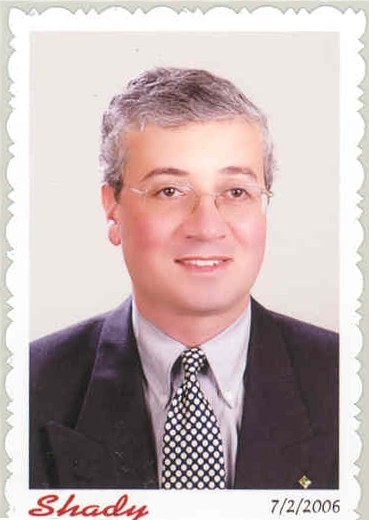 